В соответствии с Федеральными законами от 24.06.1998 № 89-ФЗ «Об отходах производства и потребления», от 06.10.2003 № 131-ФЗ «Об общих принципах организации местного самоуправления в Российской Федерации», Постановлением Правительства РФ от 31.08.2018 № 1039 «Об утверждении Правил обустройства мест (площадок) накопления твердых коммунальных отходов и ведения их реестра», руководствуясь ст. ст. 26, 38 Устава города,ПОСТАНОВЛЯЮУтвердить реестр мест (площадок) накопления твердых коммунальных отходов на территории муниципального образования город Сосновоборск согласно приложению 1.Утвердить реестр планируемых мест (площадок) накопления твердых коммунальных отходов на территории муниципального образования город Сосновоборск согласно приложению 2.Контроль над исполнением постановления возложить на заместителя Главы города по социальным вопросам (Е.О.Романенко). Постановление опубликовать в городской газете «Рабочий». Глава города								  С.А.ПономаревПриложение 1к постановлению администрации городаот 31 января 2020 г. № 94РЕЕСТРМЕСТ (ПЛОЩАДОК) НАКОПЛЕНИЯ ТВЕРДЫХ КОММУНАЛЬНЫХ ОТХОДОВ НА ТЕРРИТОРИИ МУНИЦИПАЛЬНОГО ОБРАЗОВАНИЯ ГОРОД СОСНОВОБОРСКПриложение 2к постановлению администрации города от _____ января 2020 г. №_______РЕЕСТР ПЛАНИРУЕМЫХМЕСТ (ПЛОЩАДОК) НАКОПЛЕНИЯ ТВЕРДЫХ КОММУНАЛЬНЫХ ОТХОДОВ НА ТЕРРИТОРИИ МУНИЦИПАЛЬНОГО ОБРАЗОВАНИЯ ГОРОД СОСНОВОБОРСК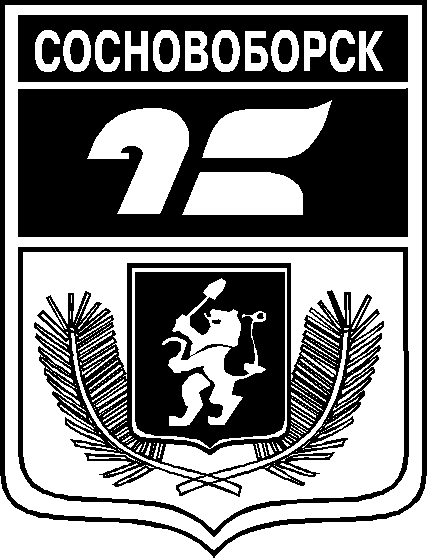 АДМИНИСТРАЦИЯ ГОРОДА СОСНОВОБОРСКАПОСТАНОВЛЕНИЕ 31 января 2020                                                                                                       № 94Об утверждении реестра мест (площадок) накопления твердых коммунальных отходов на территории муниципального образования город СосновоборскN п/пДанные о нахождении места (площадки) накопления твердых коммунальных отходовДанные о нахождении места (площадки) накопления твердых коммунальных отходовДанные о технических характеристиках места (площадки) накопления твердых коммунальных отходовДанные о технических характеристиках места (площадки) накопления твердых коммунальных отходовДанные о технических характеристиках места (площадки) накопления твердых коммунальных отходовДанные о технических характеристиках места (площадки) накопления твердых коммунальных отходовДанные о собственниках места (площадки) накопления твердых коммунальных отходовДанные об источниках образования твердых коммунальных отходов, которые складируются в месте (на площадке) накопления ТКО (объект кап. строительства, территория)N п/пАдрес (улица, дом)Географи-ческие коорди-натыИсполь-зуемое покрытиеПлощадьПлощадки м2кол-во контейнеров (бункеров)объем контей-неров (бункеров) м3/материалДанные о собственниках места (площадки) накопления твердых коммунальных отходовДанные об источниках образования твердых коммунальных отходов, которые складируются в месте (на площадке) накопления ТКО (объект кап. строительства, территория)1Солнечная, д.256.121037 93.352085асфальтобетон2,510,75/металлАдминистрация городаАдминистрация города2Солнечная,д. 2а56.121407 93.356559асфальтобетон7,532,25/металлМАУ «Спортсооруже-ния»Лыжная база "Снежинка"3Солнечная, д.356.121922  93.349012асфальтобетон5210/пластикАдминистрация городаУправление образования г. Сосновоборска, мировые судьи г. Сосновоборска, Центр занятости населения г. Сосновоборска, Военно-учетный стол г. Сосновоборска, Управление культуры, спорта, туризма и молодежной политики, Прокуратура г. Сосновоборска4Солнечная, д.556.121240 93.347214асфальтобетон1043/металлсобственники помещений МКДСолнечная, д.55Солнечная, д.956.120047 93.343658асфальтобетон5210/пластиксобственники помещений МКДСолнечная, д.96Солнечная,д. 9а56.119350 93.342140асфальтобетон7,532,25/металлМАДОУ ДСКН №5 г. СосновоборскаМАДОУ ДСКН №5 г. Сосновоборска7Солнечная,   д.2756.116703 93.338798асфальтобетон521,5/металлМАДОУ ДСКН №3г. СосновоборскаМАДОУ ДСКН №3г. Сосновоборска8Новоселов, д. 856.122245 93.346726асфальтобетон2,510,75/металлООО «Торговая Сеть Командор»ИНН 2465008567660064, г. Красноярск, ул. Академика Вавилова, д. 1 стр. 51/1ООО «Торговая Сеть Командор»9Новоселов, д. 8а56.122591 93.346367асфальтобетон2,510,75/металлАварийно-ремонтная службаАварийно-ремонтная служба10Новоселов, д.2856.123964 93.347214асфальтобетон5210/пластиксобственники помещений МКДНовоселов, д.2811Энтузиастов,д.1356.120588 93.342311асфальтобетон5210/пластиксобственники помещений МКДЭнтузиастов,д.1312Энтузиастов, д.2056.124212 93.339822асфальтобетон515/пластиксобственники помещений МКДЭнтузиастов, д.20Энтузиастов, д.2413Энтузиастов, д.2256.125881 93.339865асфальтобетон2,510,75/металлМАДОУ ДСКН №4 г. СосновоборскаМАДОУ ДСКН №414Энтузиастов, д.2556.125016 93.335080асфальтобетон521,5/металлсобственники помещений МКДЭнтузиастов, д.2515Энтузиастов,д.2656.126102 93.338293асфальтобетон2,513/пластикМАОУ СОШ № 2г. СосновоборскаМАОУ СОШ № 2г. Сосновоборска16Энтузиастов, д.2856.125857 93.334903асфальтобетон2,510,75/металлСосновоборский городской судСосновоборский городской суд17Труда, д. 456.126302 93.346785асфальтобетон2,515/пластикМАУ «Спортивные сооружения»Стадион «Торпедо»18Труда, д.556.123997 93.346501асфальтобетон2,510,75/металлМАУ ДО «ДШИ» г. Сосновоборск МАУ ДО «ДШИ» г. Сосновоборск 19Труда, д. 1756.120588 93.342311асфальтобетон2,5210/пластиксобственники помещений МКДТруда, д. 17Труда, д. 19209-й Пятилетки, д.456.118037 93.337864асфальтобетон521,5/металлМАДОУ ДСКН №1г. СосновоборскаМАДОУ ДСКН №1г. Сосновоборска219-й Пятилетки, д.556.118904 93.341839асфальтобетон2,515/пластиксобственники помещений МКД9-й Пятилетки, д.5229-й Пятилетки, д.756.119924 93.340235асфальтобетон2,513/пластикМАОУ «Гимназия №1» г. СосновоборскаМАОУ «Гимназия №1» г. Сосновоборска239-й Пятилетки, д.7а56.120858 93.340702асфальтобетон2,510,75/металлМАДОУ ДСКН №2 г. СосновоборскаМАДОУ ДСКН №2г. Сосновоборска249-й Пятилетки, д.8а56.118946 93.336995асфальтобетон521,5/металлООО «Арго Плюс»ООО «Арго Плюс»259-й Пятилетки, д.956.120047 93.343658асфальтобетон2,510,75/металлМестная религиозная организация Православный Приход Храма Введения Пресвятой Богородицы во Храмг. СосновоборскКрасноярского края Красноярской епархии Русской Православной Церкви (Московский Патриархат)ИНН 2458007259662500, г. Сосновоборск, ул. Солнечная, 13 кв. 51Местная религиозная организация Православный Приход Храма Введения Пресвятой Богородицы во Храмг. СосновоборскКрасноярского края Красноярской епархии Русской Православной Церкви (Московский Патриархат)ИНН 2458007259662500, г. Сосновоборск, ул. Солнечная, 13 кв. 51269-й Пятилетки, д.1356.121784 93.334168асфальтобетон2,510,75/металлКГКУ для детей сирот и детей, оставшихся без попечения родителей «Сосновоборский детский дом»ИНН 2458006921662500, г. Сосновоборск, ул. 9-й Пятилетки, д. 13КГКУ для детей сирот и детей, оставшихся без попечения родителей «Сосновоборский детский дом»ИНН 2458006921662500, г. Сосновоборск, ул. 9-й Пятилетки, д. 13 279-й Пятилетки, д.1556.122502 93.333455асфальтобетон2,513/пластикМАОУ ООШ №3г. СосновоборскаМАОУ ООШ №3г. Сосновоборска289-й Пятилетки, д.2456.121234 93.330182асфальтобетон2,513/пластикМАОУ СОШ № 5г. СосновоборскаМАОУ СОШ № 5г. Сосновоборска299-й Пятилетки, д.2856.122828 93.328788асфальтобетон2,510,75/металлООО «КРАСНЫЙ ЯР»ИНН 2464075137660054, г. Красноярск, ул. Лесников, 58аООО «КРАСНЫЙ ЯР»30ЛенинскогоКомсомола,д.756.121919 93.340327асфальтобетон2,513/пластикМАУ Городской Дом культуры «Мечта» г.СосновоборскаМАУ Городской Дом культуры «Мечта» г.Сосновоборска31ЛенинскогоКомсомола, д.1356.120761 93.337462асфальтобетон2,513/пластиксобственники помещений МКДДом городского контакта32ЛенинскогоКомсомола,  д.1656.121081 93.335246асфальтобетон2,513/пластиксобственники помещений ТК «Айсберг»ТК «Айсберг»33ЛенинскогоКомсомола,д.2156.118542  93.335826асфальтобетон7,532,25/металлсобственники  помещений Дома бытаДом быта34ЛенинскогоКомсомола,д.2956.117666 93.333932асфальтобетон2,510,75/металлПАО «Сбербанк России»ПАО «Сбербанк России»35ЛенинскогоКомсомола,д.3756.115974 93.331035асфальтобетон1040,75/металлООО «КРАСНЫЙ ЯР»ИНН 2464075137660054, г. Красноярск, ул. Лесников, 58аООО «КРАСНЫЙ ЯР»36ЛенинскогоКомсомола,д.3856.115806  93.325505асфальтобетон7,532,25/металлсобственники помещений МКДЛенинскогоКомсомола,д.3837ЛенинскогоКомсомола,д.3956.114714 93.331738асфальтобетон7,532,25/металлМАДОУ ДСКН №9МАДОУ ДСКН №938Весенняя, д.356.115504 93.337151асфальтобетон2,510,75/металлСпортивный клуб «Динамика»Спортивный клуб «Динамика»39Весенняя, д.356.116261 93.334656асфальтобетон2,513/пластикМАОУ СОШ № 4г. СосновоборскаМАОУ СОШ № 4г. Сосновоборска40Весенняя, д.956.117242 93.334313асфальтобетон521,5/металлТО КГКУ «Управление социальной защиты населения» по г. Сосновоборску Красноярского краяТО КГКУ «Управление социальной защиты населения» по г. Сосновоборску Красноярского края41Весенняя, д.2456.118076 93.326417асфальтобетон521,5/металлМАДОУ ДСКН №6МАДОУ ДСКН №642Весенняя, д.2656.118357  93.325639асфальтобетон1043/металлсобственники помещений МКДВесенняя, д.2643Юности56.122636 93.326626асфальтобетон2,510,75/металлПодвальный кооператив «Юность»Подвальный кооператив «Юность»44Юности56.126766 93.331368асфальтобетон1043/металлГородская ярмарка "Лукошко"Городская ярмарка "Лукошко"45Юности, д. 1556.124858 93.332049асфальтобетон2,510,75/металлКрасноярский краевой специализированный дом ребенка №5Красноярский краевой специализированный дом ребенка №546Юности, д. 2956.121667 93.327779асфальтобетон2,510,75/металлМАДОУ ДСКН №7МАДОУ ДСКН №747Юности, д. 3156.120238 93.327559асфальтобетон1043/металлсобственники помещений МКДЮности, д. 3148Мира, д. 956.113168 93.327785асфальтобетон1021,5/металлСпортивное сооружение «Физкультурно-спортивный центр с бассейном и спортивным залом «Надежда» КГАУ «РЦСС»Спортивное сооружение «Физкультурно-спортивный центр с бассейном и спортивным залом «Надежда» КГАУ «РЦСС»49Солнечная, 856.117722, 93.346659асфальтобетон2,510,5/металлсобственники помещений МКДМАУ ДО «Дом детского творчества»50Энтузиастов, 1356.117722, 93.346659асфальтобетон5210/пластиксобственники помещений МКДМАУ «Спортивная школа»N п/пДанные о нахождении места (площадки) накопления твердых коммунальных отходовДанные о нахождении места (площадки) накопления твердых коммунальных отходовДанные о технических характеристиках места (площадки) накопления твердых коммунальных отходовДанные о технических характеристиках места (площадки) накопления твердых коммунальных отходовДанные о технических характеристиках места (площадки) накопления твердых коммунальных отходовДанные о технических характеристиках места (площадки) накопления твердых коммунальных отходовДанные о собственниках места (площадки) накопления твердых коммунальных отходовДанные об источниках образования твердых коммунальных отходов, которые складируются в месте (на площадке) накопления ТКО (объект кап. строительства, территория)N п/пАдрес (улица, дом)Географи-ческие коорди-натыИсполь-зуемое покрытиеПлощадьПлощадки м2кол-во контейнеров (бункеров)объем контей-неров (бункеров) м3/материалДанные о собственниках места (площадки) накопления твердых коммунальных отходовДанные об источниках образования твердых коммунальных отходов, которые складируются в месте (на площадке) накопления ТКО (объект кап. строительства, территория)130 микрорайон56.109653° 93.370843°бетон29,76210/пластикАдминистрация городаЖители 30 микрорайона231 микрорайон56.107607° 93.367774°бетон29,76210/пластикАдминистрация городаЖители 31 микрорайона330 микрорайон56.110827° 93.372435°бетон29,76210/пластикАдминистрация городаЖители 30 микрорайона431 микрорайон56.108867° 93.369654°бетон29,76210/пластикАдминистрация городаЖители 31 микрорайона59-й Пятилетки, 12 микрорайон56.112992° 93.351511°бетон29,76210/пластикАдминистрация городаЖители 12 микрорайона69-й Пятилетки, 11 микрорайон56.114478° 93.348259°бетон29,76210/пластикАдминистрация городаЖители 11 микрорайона79-й Пятилетки, Солнечная 1056.116002° 93.344914°бетон16,415/пластикАдминистрация городаЖители 11 микрорайона812 микрорайон ул. Молодежная56.109435° 93.347562°бетон29,76210/пластикАдминистрация городаЖители 12 микрорайона99-й Пятилетки, Майский переулок56.111151° 93.355557°бетон29,76210/пластикАдминистрация городаЖители 12 микрорайона10Солнечная, 256.122351° 93.351834°бетон16,415/пластикАдминистрация городаЖители города11Площадь Юбилейная56.118867° 93.335524°бетон16,415/пластикАдминистрация городаЖители города12Площадь Матвеева56.121824° 93.340425°бетон16,415/пластикАдминистрация городаЖители города13Солнечная,856.117921, 93.345545бетон2,510,75/металАдминистрация городаВ районе МАУ ДО «Дом детского творчества»